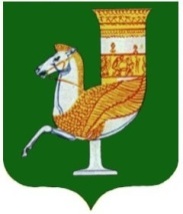 П  О  С  Т  А  Н  О  В  Л  Е  Н  И  ЕАДМИНИСТРАЦИИ   МУНИЦИПАЛЬНОГО  ОБРАЗОВАНИЯ«КРАСНОГВАРДЕЙСКИЙ  РАЙОН»От  29.03.2022г. № 279с. КрасногвардейскоеО мерах, обеспечивающих возможность изменения существенных условий контракта, предметом которого является выполнение работ по строительству, реконструкции, капитальному ремонту, сносу объекта капитального строительства, проведению работ по сохранению объектов культурного наследия и который заключен в соответствии с Федеральным законом «О контрактной системе в сфере закупок товаров, работ, услуг для обеспечения государственных и муниципальных нужд» для обеспечения нужд заказчиков муниципального образования «Красногвардейский район»В соответствии с постановлением Правительства Российской Федерации от 9 августа 2021 года №1315 «О внесении изменений в некоторые акты Правительства Российской Федерации»,  постановлением Правительства Российской Федерации от 23.03.2022 года №439 «О внесении изменений в некоторые акты Правительства Российской Федерации", в связи с увеличением в 2021 и 2022 годах цен на строительные ресурсы, подлежащие поставке и (или) использованию при исполнении контракта, руководствуясь Уставом МО «Красногвардейский район» ПОСТАНОВЛЯЮ:1. Установить, что при исполнении контракта, предметом которого является выполнение работ по строительству, реконструкции, капитальному ремонту, сносу объекта капитального строительства, проведению работ по сохранению объектов культурного наследия и который заключен в соответствии с Федеральным законом от 5 апреля 2013 года №44-ФЗ «О контрактной системе в сфере закупок товаров, работ, услуг для обеспечения государственных и муниципальных нужд»:1) допускается в соответствии с пунктом 8 части 1 статьи 95 и частью 70 статьи 112 Федерального закона изменение существенных условий контракта, стороной которого являются заказчики, указанные в Приложении к настоящему постановлению, в том числе изменение (увеличение) цены контракта, при совокупности следующих условий:а) изменение (увеличение) цены контракта осуществляется в пределах лимитов бюджетных обязательств, доведенных до получателя средств в соответствии с бюджетным законодательством Российской Федерации, на срок исполнения контракта и не приводит к увеличению срока исполнения контракта и (или) цены контракта более чем на 30 процентов;б) предусмотренные проектной документацией соответствующего объекта капитального строительства (актом, утвержденным застройщиком или техническим заказчиком и содержащим перечень дефектов оснований, строительных конструкций, систем инженерно-технического обеспечения и сетей инженерно-технического обеспечения с указанием качественных и количественных характеристик таких дефектов, и заданием застройщика или технического заказчика на проектирование в зависимости от содержания работ) физические объемы работ, конструктивные, организационно-технологические и другие решения не изменяются;в) размер изменения (увеличения) цены контракта определяется в порядке, установленном приказом Министерства строительства и жилищно-коммунального хозяйства Российской Федерации от 23 декабря 2019 года №841/пр «Об утверждении Порядка определения начальной (максимальной) цены контракта, цены контракта, заключаемого с единственным поставщиком (подрядчиком, исполнителем), начальной цены единицы товара, работы, услуги при осуществлении закупок в сфере градостроительной деятельности (за исключением территориального планирования) и Методики составления сметы контракта, предметом которого являются строительство, реконструкция объектов капитального строительства», а цены контракта, размер которой составляет или превышает 100 миллионов рублей, - по результатам повторной государственной экспертизы проектной документации, проводимой в части проверки достоверности определения сметной стоимости строительства, реконструкции, капитального ремонта, сноса объекта капитального строительства, проведения работ по сохранению объектов культурного наследия в соответствии с пунктом 45(14) Положения об организации и проведении государственной экспертизы проектной документации и результатов инженерных изысканий, утвержденного постановлением Правительства Российской Федерации от 5 марта 2007 года №145 «О порядке организации и проведения государственной экспертизы проектной документации и результатов инженерных изысканий»;г) изменение существенных условий контракта осуществляется путем заключения заказчиком и поставщиком (подрядчиком, исполнителем) соглашения об изменении условий контракта на основании поступившего заказчику в письменной форме предложения поставщика (подрядчика, исполнителя) об изменении (увеличении) цены контракта в связи с существенным увеличением цен на строительные ресурсы, подлежащие поставке и (или) использованию при исполнении такого контракта, с приложением информации и документов, обосновывающих такое предложение;д) контракт заключен до 31 декабря 2022 года и обязательства по нему на дату заключения соглашения об изменении условий контракта не исполнены;2) в случае изменения (увеличения) цены контракта до размера, превышающего стоимость объекта капитального строительства, указанную в решении об осуществлении капитальных вложений, не требуется:а) внесение изменений в решение об осуществлении капитальных вложений;б) проведение проверки инвестиционного проекта на предмет эффективности использования средств бюджета муниципального образования «Красногвардейский район», направляемых на капитальные вложения, а также уточнение расчета интегральной оценки эффективности использования средств бюджета муниципального образования «Красногвардейский район», направляемых на капитальные вложения.2. Опубликовать настоящее постановление в газете «Дружба» и разместить на официальном сайте органов местного самоуправления муниципального образования «Красногвардейский район» в сети «Интернет».3. Контроль за исполнением настоящего постановления возложить на отдел экономического развития и торговли администрации муниципального образования «Красногвардейский район».4. Настоящее постановление вступает в силу с момента подписания.Глава  МО «Красногвардейский   район»	                                              Т.И.ГубжоковПриложение
к постановлению администрацииМО «Красногвардейский район»
от  29.03.2022г. № 279Перечень
заказчиков, являющихся стороной контракта, предметом которого является выполнение работ по строительству, реконструкции, капитальному ремонту, сносу объекта капитального строительства, проведению работ по сохранению объектов культурного наследия и который заключен в соответствии с Федеральным законом от 5 апреля 2013 года №44-ФЗ «О контрактной системе в сфере закупок товаров, работ, услуг для обеспечения государственных и муниципальных нужд» для обеспечения нужд заказчиков муниципального образования «Красногвардейский район»1. Администрация муниципального образования «Красногвардейский район».2. Муниципальные учреждения, подведомственные администрации муниципального образования «Красногвардейский район».Управляющий  делами администрации МО «Красногвардейский район»						- начальник общего отдела                                                                     А.А. Катбамбетов